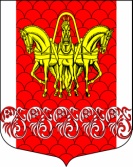 Администрация муниципального образования                                     «Кисельнинское сельское поселение»Волховского муниципального района Ленинградской областиРАСПОРЯЖЕНИЕот  16 июля  2019 года  № 25-одОб определении должностного лица, ответственного за направление сведений для включения в реестр лиц, уволенных в связи с утратой доверия       В соответствии с Федеральным законом от 25 декабря 2008 года № 273-ФЗ «О противодействии коррупции», Постановлением правительства Российской Федерации от 05 марта 2018 года № 228 «О реестре лиц, уволенных в связи  с утратой доверия», Уставом муниципального образования «Кисельнинское сельское поселение» Волховского муниципального района Ленинградской области:					     1. Определить ведущего специалиста по общим и социальным вопросам администрации  муниципального образования «Кисельнинское сельское поселение» Волховского муниципального района  Попандопуло Татьяну Леонидовну  ответственным должностным лицом за направление сведений в отношении лиц, замещавших муниципальные должности, к которым было применено взыскание в виде освобождения от замещаемой должности в связи с утратой доверия за совершение коррупционного правонарушения в Правительство Ленинградской области для их включения в реестр лиц, уволенных в связи с утратой доверия, а также для исключения из указанного реестра.    2. Признать утратившим силу распоряжение главы администрации муниципального образования «Кисельнинское сельское поселение»                от 22 июня 2018 года № 29-од «Об определении должностного лица,  ответственного за направление сведений для включения в реестр лиц, уволенных в связи с утратой доверия».    3. Контроль за исполнением настоящего постановления оставляю за собой.И.о. главы администрации                                                                муниципального образования«Кисельнинское сельское поселение»                                     С.А. Тепнина     